Publicado en Barcelona el 04/08/2016 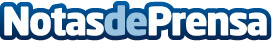 Techos verdes, la nueva tendencia en el desarrollo urbanoAunque no son nuevos, se está produciendo un gran auge en la construcción de tejados verdes en entornos urbanos. Cada vez existe más demanda de estas cubiertas. Desde construcciones en cubiertas planas o inclinadas, en edificios públicos, urbanos o incluso pequeñas casas privadas. Aquí desglosaremos algunas de las ventajas de este tipo de cubiertasDatos de contacto:Alberto Aranda931270347Nota de prensa publicada en: https://www.notasdeprensa.es/techos-verdes-la-nueva-tendencia-en-el Categorias: Marketing Cataluña Ecología Arquitectura http://www.notasdeprensa.es